
Roosendaal
November 2021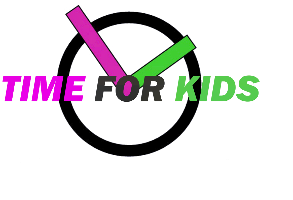 Protocol kinderopvang & COVID-19 
Time for KidsInleiding: Dit protocol is deels opgesteld door de Brancheorganisatie Kinderopvang, de Branchevereniging Maatschappelijk Kinderopvang, BOink, Voor Werkende Ouders en FNV in samenspraak met SZW, met aanvulling van hoe Time for Kids het protocol implementeert in de praktijk. Het protocol dient als handreiking voor de kinderopvangsector bij het werken in tijden van COVID-19 en vormt een vertaling van de richtlijnen van het RIVM naar de specifieke situatie van de kinderopvang. Het RIVM heeft een Generiek kader Kinderopvang en scholen (0-12 jaar) | RIVM opgesteld waarin de maatregelen van de Rijksoverheid en de adviezen van het OMT en het RIVM voor kinderopvang en onderwijs om de verspreiding van COVID-19 zoveel mogelijk te voorkomen worden gebundeld. In dit protocol Kinderopvang zijn de maatregelen opgenomen zoals die gelden voor de kinderopvang, de adviezen uit het Generiek Kader zijn in dit protocol verwerkt. Time for Kids heeft dit protocol herschreven met een specifieke uitwerking, waarin Time for Kids de concrete maatregelen en acties beschrijft voor onze locatie aan de Pootlaan 80. Via dit protocol communiceren wij de maatregelen en acties naar ouders, medewerkers en waar mogelijk naar kinderen. Ook bespreken wij dit protocol waar vereist met de oudercommissie en personeelsvertegenwoordiger. Mochten er tussendoor aanpassingen zijn, wordt dit uiteraard ook gecommuniceerd. Het protocol is geen wet of formele regeling. Wel zijn er maatregelen in dit protocol opgenomen die (ook) een juridische grondslag hebben, bijvoorbeeld in de Tijdelijke Wet Maatregelen Covid-19, of die raken aan het Veiligheids- en gezondheidsbeleid uit de Wet kinderopvang.  In de kinderopvang gelden de kwaliteitseisen zoals opgenomen in de Wet kinderopvang. Vanuit GGD GHOR NL is er een werkwijze opgesteld met adviezen voor GGD’en over hoe te handelen bij overmachtssituaties als gevolg van corona, waarbij de houder of gastouder verantwoordelijk is voor het bieden van verantwoorde kinderopvang in een veilige en gezonde omgeving. Het arbobeleid in een bedrijf of instelling staat of valt met een goede Risico-inventarisatie en evaluatie (RI&E) door het bedrijf. Onderdeel hiervan is het opstellen van een aanpak om risico’s te voorkomen, vermijden of de gevolgen te beperken. Omdat alle bedrijven en instellingen met werknemers conform de Arbowet een RI&E hebben, dient een houder voorafgaand aan voortzetting of hervatting van werkzaamheden het protocol om te zetten en waar nodig te concretiseren in zijn RI&E. Iedere kinderopvangorganisatie dient een preventiemedewerker aan te stellen. Binnen Time for Kids heeft Lincy van Unen-Disco de verantwoordelijkheid voorafgaand aan voortzetting of hervatting van werkzaamheden het protocol om te zetten en waar nodig te concretiseren in de RI&E. Lincy van Unen-Disco werkt hierbij actief aan het bevorderen van de veiligheid en gezondheid binnen Time for Kids. Algemene maatregelen: De kinderdagopvang (KDV 0-4 jaar) is met ingang van 8 februari 2021 weer volledig geopend. De BuitenSchoolse Opvang (BSO) is met ingang van 19 april 2021 weer volledig geopend.De laatste versie van de adviezen van het RIVM zoals opgenomen in het Generiek kader Kinderopvang en scholen (0-12 jaar) | RIVM is het uitgangspunt van alle maatregelen, aangepast voor de kinderopvangsector. De volgende algemene maatregelen zijn van kracht en nemen kinderopvangorganisaties in acht: 1. Afstand houden. Tussen kinderen onderling hoeft geen 1,5 meter afstand bewaard te worden. Tussen personeelsleden en kinderen hoeft geen 1,5 meter afstand bewaard worden.  Tussen personeelsleden onderling 1,5 meter bewaren, bewaar ook in de gemeenschappelijke ruimtes (pauzeruimte, gangen, toiletten) 1,5 meter afstand. Tussen personeelsleden en ouders moet altijd 1,5 meter afstand bewaard worden. Ouders mogen bij Time for Kids alleen in de voorhal de overdracht van hun kinderen ontvangen en geven. Hierbij zijn ouders wel verplicht mondneusmasker te dragen! Ouders mogen bij Time for Kids niet verder dan de blauwe klapdeuren en komen dus niet in de groepen.Houd je bij de school tijdens het halen van de BSO-kinderen aan de maatregelen die de school heeft getroffen.2. Hygiënevoorschriften. Onderstaande punten zijn een aanvulling op de standaard hygiënemaatregelen in de kinderopvang en op scholen. Zie ook de Hygiënerichtlijn voor kinderdagverblijven, peuterspeelzalen en buitenschoolse opvang | RIVM. Zorg dat zowel medewerkers als kinderen een goede handhygiëne kunnen aanhouden. Zorg voor water en zeep. Faciliteer het handen wassen in ieder geval: bij aankomst op opvang of school, na het buiten spelen, voor het (klaarmaken van) eten, na toiletbezoek, na contact met dieren en bij vieze of plakkerige handen. Een alternatief voor handen wassen met water en zeep kunnen reinigingsdoekjes voor de handen zijn.  Zie ook Hygiëne en COVID-19 | RIVM.  Bij Time for Kids wordt er gezorgd dat zowel kinderen, ouders als pedagogisch medewerkers goede handhygiëne kunnen houden. Er is bij binnenkomst een automatische desinfectiemiddel waar zowel ouders als pedagogisch medewerkers gebruik van kunnen maken. Met de kinderen wordt er gedurende dag regelmatig hun handen gewassen. Communiceer over de hygiënemaatregelen en laat iedereen deze zo nauwkeurig mogelijk opvolgen: zit niet met je handen aan je gezicht, schud geen handen, hoest of nies in je elleboog en gebruik papieren zakdoekjes om je neus te snuiten en gooi deze daarna weg.  Zorg voor instructies om de (jongere) kinderen te helpen met het goed leren handen wassen en hoest- en nieshygiëne aan te houden.  Maak handcontactpunten zoals deurklinken, touchscreens (die meerdere personen aanraken) en spelmateriaal meerdere keren per dag schoon met schoonmaakdoekjes of met water en zeep (bijvoorbeeld allesreiniger).Zorg dat medewerkers over een eigen eetgelegenheid/pauzeruimte/ toilet(ten)/etc. beschikken waar zij afstand kunnen houden van elkaar en hygiënemaatregelen kunnen opvolgen.Zorg voor voldoende (hand)zeep en papieren handdoekjes in de toiletten.Maak na iedere werkdag de ruimte/voorziening goed schoon volgens het reguliere schoonmaakprotocol.Maak één of meerdere personeelsleden verantwoordelijk voor de uitvoering van deze hygiënemaatregelen. Bij Time for Kids is iedereen verantwoordelijk voor de hygiënemaatregelen. Er wordt gewerkt met schoonmaakschema’s. Ook zijn er vaste momenten waarop leidsters de handcontactpunten moeten reinigen. Reinig je handen met water en zeep. Zo kun je ziektewekkers verwijderen. Handenwassen werkt het beste bij de preventie van besmetting. Wees terughoudend met het gebruik van handdesinfectiemiddelen bij kinderen vanwege het gevaar van vergiftiging door inname van deze middelen.Ventilatie en binnenklimaat Zorg ervoor dat de ventilatie voldoet aan de regelgeving (Bouwbesluit), arbocatalogi en geldende richtlijnen.  Zorg voor voldoende ventilatie door of ramen op een kier te zetten, of via roosters of kieren, of met mechanische ventilatiesystemen. Lucht groeps- en opvangruimtes en andere ruimtes elke dag regelmatig. Doe dat niet als er meerdere mensen in de ruimte aanwezig zijn. Doe dit bijvoorbeeld vóór aankomst van de kinderen of tijdens het buitenspelen door de ramen en deuren 10 à 15 minuten tegenover elkaar open te zetten. Advies en controle:Op verzoek van minister van OCW heeft het Landelijk Coördinatieteam Ventilatie op Scholen (LCVS) ons gevraagd om de ventilatie op onze locatie te controleren. De ventilatie bij Time for Kids is dus ook gecontroleerd. De ventilatie voldoet aan de gestelde eisen van het bouwbesluit bestaande bouw en aanvullende richtlijnen. Het belangrijkste blijft om basisregels van het RIVM op te volgen: blijf bij klachten thuis en laat u testen, houd 1,5 meter afstand, was vaak uw handen en hoes en nies in uw elleboog. Gebruik advies:Om te voorzien van goede ventilatie bij Time for Kids, zijn voor ons enkele adviezen gegeven en deze het team te laten uitvoeren.Time for Kids is voorzien van een installatie voor ventilatie. Het gebruik advies voor Time for Kids is:alle ventilatie- installaties op de hoogste stand in te stellen, dit is 1 oktober 2020 uitgevoerd;het regelmatig vervangen van filters, is reeds in ons onderhoudscontract van de installatie(s) opgenomen;geen gebruik te maken van mobiele airco's en ventilatoren (om te vermijden dat er luchtstromen zijn van persoon tot persoon);om aanvullend natuurlijk te ventileren, dat betekent dat er extra geventileerd wordt door het openen van ramen/ deuren om zo extra schone lucht binnen te krijgen, dit kan door voor en na openingstijden (dit doe je door 10 tot 15 minuten alle ramen en deuren tegen elkaar open te zetten).Aanvullend adviseren we:Ventilatieroosters in de gevel: regelmatig te reinigen. Reiniging van de ventilatieroosters op te nemen in het schoonmaakrooster (kunnen eenvoudig met een stofzuiger uitgezogen worden);  Heeft Time for Kids direct toegepast. Draaiende delen in de gevel: te controleren of deze ook werken/ te openen zijn. We zullen het herstellen, van delen die niet werkzaam zijn, KPO ( verhuurder Pand TfK) breed in opdracht geven.Verwarming: nu het kouder wordt en bovenstaande adviezen voorlopig nog van kracht zijn, kan (tijdelijk) de verwarming hoger gezet worden, zodat het en behaaglijk blijft en er toch (aanvullend) gelucht kan worden. Hiervoor kun je desgewenst zelf de installateur bellen (P.Jansen)Besmetting op locatie In het geval van een positieve besmetting onder medewerkers of kinderen op een locatie wordt het scholenteam van de GGD geïnformeerd door de houder. Wanneer een persoon (kind of medewerker) positief is getest voert de GGD bron- en contactonderzoek (BCO) uit, zowel buiten als binnen de kinderopvang. De GGD komt, indien van toepassing, met adviezen of neemt de regie in de te nemen maatregelen. Time for Kids heeft een eigen stappenplan (handelingsperspectief) opgesteld voor besmettingen of uitbraken. Het stappenplan is toegevoegd als bijlage. De houder kan dit stappenplan vooraf afstemmen met de GGD. Voor het bron- en contactonderzoek een accurate registratie bij van de groepsindeling en presentie. De ouders van een kind dat positief test worden gevraagd of zij de kinderopvanglocatie en indien van toepassing ook de school informeren over de besmetting. De BSO locatie en school kunnen onderling contact opnemen, met inachtneming van de privacyregels.https://lci.rivm.nl/Handreiking-contact-en-uitbraakonderzoek-kinderen Maatregelen voor kinderen: Kinderen van 0-12 jaar mogen wel naar de opvang:met verkoudheidsklachten (zoals loopneus, neusverkoudheid, niezen en/of keelpijn); als ze af en toe hoesten; met bekende chronische luchtwegklachten, astma of hooikoorts zonder koorts en/of benauwdheid;bij ontstaan van nieuwe klachten passend bij COVID-19 minder dan 8 weken na de eerste ziektedag (of testdatum bij een asymptomatisch infectie) van een bevestigde SARS-CoV-2-infectie. Zie hiervoor de richtlijn COVID-19, verdenking herinfectie https://lci.rivm.nl/richtlijnen/covid-19#index_Maatregelen Kinderen van 0-4 jaar mogen wel naar de opvang als zij een huisgenoot (categorie 1) of nauw contact (categorie 2) zijn van iemand met COVID-19. De quarantaineregels voor deze kinderen zijn per 15 oktober komen te vervallen. Tijdens de 10 dagen na het contact met de besmettelijke persoon is het advies om contact met personen met een verhoogd risico op ernstig verloop van COVID-19 te vermijden en om bij het ontstaan van (milde) klachten thuis te blijven en te testen via de GGD. Kinderen mogen niet naar de opvang en moeten thuisblijven bij verergering van deze klachten met hoesten, koorts en/of benauwdheid, of als zij getest gaan worden en/of in afwachting zijn van het testresultaat. Ook mogen kinderen en medewerkers met milde verkoudheidsklachten niet naar de opvang als de klachten zich ontwikkelen nadat zij in contact zijn geweest met een op COVID-19 positief getest persoon. Dit geldt voor zowel immuun beschouwde als niet-immuun beschouwde personen. Zie voor meer informatie over COVID-19 en kinderen: https://www.rivm.nl/coronavirus-covid-19/kinderen Zie voor de handreiking van het RIVM bij neusverkouden kinderen: https://lci.rivm.nl/langdurig-neusverkouden-kinderen Voor het bepalen of een (verkouden) kind naar de kinderopvang/school mag, kan je gebruik  maken van de beslisboom. Zie https://www.boink.info/beslisboom. De beslisboom is een vertaling van de regels van het RIVM. Deze is opgesteld door BOinK en AJN in samenwerking met het RIVM.Thuisblijfregels voor kinderen:Kinderen moeten thuisblijven als zij:worden getest; het kind blijft thuis totdat de uitslag bekend is. een quarantaineadvies hebben na terugkomen uit het buitenland, zie:  Quarantaine Reischeck COVID-19 | Rijksoverheid.nl . Kinderen van 4 jaar en ouder moeten thuisblijven als zij:een huisgenoot met Covid-19 hebben, behalve als het kind een immuun beschouwd contact is *Een kind van 4 jaar en ouder met een huisgenoot met Covid-19 moet:In quarantaine van 10 dagen na het laatste contactmoment met de besmettelijke persoonTesten op dag 5 (bij een negatieve testuitslag mag het kind uit quarantaine)Testen bij klachten* Een kind wordt als immuun beschouwd als een kind minder dan 6 maanden geleden een bevestigde SARS-CoV-2 infectie heeft doorgemaakt. Een immuun beschouwd contact hoeft niet in quarantaine. Wel geldt het advies om te testen bij klachten en om te testen op dag 5 indien zij een huisgenoot hebben met COVID-19. Zie voor alle thuisblijf- en testadviezen voor kinderen het BCO protocol en de Handreiking contact- en uitbraakonderzoek COVID-19 bij kinderen (0 t/m 12 jaar)3. Testbeleid voor kinderen:Alle kinderen van 0-12 jaar met klachten passend bij COVID-19 kunnen getest worden. In de volgende gevallen wordt testen van kinderen 0-12 jaar in ieder geval dringend geadviseerd: Het kind heeft naast verkoudheidsklachten ook koorts en/of is benauwd en/of hoest (meer dan incidenteel). Hierbij geldt: het kind laat zich testen en mag in principe bij een negatieve testuitslag weer naar de opvang.Het kind is ernstig ziek – adviseer ouders in die gevallen contact op te nemen met de huisarts; die kan adviseren om het kind te laten testen.Het kind heeft klachten die passen bij Covid-19 én is een huisgenoot (categorie 1-contact) van iemand die Covid-19 heeft.Het kind heeft klachten die passen bij Covid-19 (ook milde verkoudheidsklachten) én is een nauw contact of een overig contact (een categorie 2, of een categorie 3-contact op school of opvang) van iemand die Covid-19 heeft.De GGD het testen adviseert omdat het kind deel uitmaakt van een uitbraakonderzoek.Als een kind niet getest wordt:Een kind dat naast verkoudheidsklachten ook koorts heeft en/of benauwd is en/of hoest , en dat niet is getest, mag weer naar de kinderopvang of school als het 24 uur volledig klachtenvrij is. In het geval van aanhoudende milde klachten* mag het kind weer naar de kinderopvang of school na 7 dagen nadat de klachten zijn begonnen, tenzij er nog een quarantaine-advies geldt. *Hieronder vallen verkoudheidsklachten (zoals neusverkoudheid, loopneus, niezen, keelpijn) en af en toe hoesten.Zelftesten zijn minder betrouwbaar dan een PCR of antigeen test die door een professional wordt afgenomen. Een zelftest bij klachten is géén vervanging van een professioneel afgenomen PCR of Antigeen test bij de GGD. Een positieve zelftest moet daarom altijd bevestigd worden met een professioneel afgenomen PCR of Antigeen test bij de GGD.Zie voor het testbeleid https://www.rivm.nl/coronavirus-covid-19/testen Maatregelen voor ouders:De houder kan een aantal maatregelen nemen die door de ouders in acht moet worden genomen. Stem af met de personeelsvertegenwoordiging. Informeer ouders en de oudercommissie en doorloop waar van toepassing de adviesprocedure met de oudercommissie. Onderstaand de belangrijkste maatregelen.Organisatie van breng- en haalmomenten.Ouders en externen mogen (weer) op de locatie komen. Houders kunnen aanvullende maatregelen treffen om ervoor te zorgen dat het betreden van de locatie veilig kan plaatsvinden. Ouders mogen niet naar de opvang in de volgende situaties:Een ouder mag kinderen niet zelf halen of brengen als er sprake is van corona-gerelateerde klachten en/of als de betreffende ouder wacht op de testuitslag. Als de testuitslag negatief is, mag de ouder wel weer brengen en halen.Als de testuitslag positief is of de ouder nog in quarantaine zit, mag de ouder het kind niet brengen en halen.Voor ouders die terugkeren uit een verblijf in het buitenland kan aan de hand van de quarantaine reischeck bekeken worden of quarantaine nodig of verplicht is, zie:  Quarantaine Reischeck COVID-19 | Rijksoverheid.nl Maatregelen voor medewerkers en gastouders:Voor de medewerkers op de groep en gastouders gelden de volgende regels:Medewerkers moeten de gezondheidscheck doen voor aanvang van de werkzaamheden. Als een van de vragen met ‘ja’ wordt beantwoord, dan moet de medewerker thuisblijven en zich laten testen. Ook als een medewerker gedurende de dag klachten ontwikkelt, gaat de medewerker naar huis en laat zich testen.Testbeleid:Iedereen kan zich met corona-gerelateerde klachten laten testen in de GGD teststraat. Het gaat om (milde) klachten als:Hoesten; Verkoudheidsklachten (neusverkoudheid, loopneus, niezen, keelpijn), verhoging tot 38 graden of koorts (vanaf 38 graden); BenauwdheidPlotseling verlies van reuk en/of smaak. Totdat de uitslag van de test bekend is blijft de medewerker thuis. In geval van een gastouder ontvangt deze in afwachting van de testuitslag geen kinderen of andere volwassenen thuis. Zie voor het maken van een corona testafspraak: Corona testafspraak maken | Coronavirus COVID-19 | Rijksoverheid.nlVoorrang bij teststraat GGD: Medewerkers in de kinderopvang (pedagogisch medewerkers) kunnen met ingang van 8 februari met voorrang getest worden bij de teststraat van de GGD. Zij kunnen met een voorrangsverklaring contact opnemen met het prioriteitsnummer van de GGD. Bijgevoegd Voorrangsverklaring. Testuitslag: Negatief: Indien de test negatief is, kan de medewerker weer aan het werk met in achtneming van algemene hygiënemaatregelen.  Positief: Indien de test positief is, moet de medewerker ten minste 7 dagen thuisblijven en uitzieken. Als daarna de klachten ook ten minste 24 uur helemaal weg zijn, mag de medewerker weer aan het werk. In geval van besmetting van een vraagouder of een kind, treden de ‘Thuisblijfregels voor kinderen’ in werking. Als een personeelslid/gastouder zich zonder klachten laat testen op COVID-19 en positief test, blijft het personeelslid in ieder geval tot 5 dagen na testafname in isolatie. Ook de huisgenoten en nauwe contacten gaan in quarantaine. Als het personeelslid na 5 dagen nog klachtenvrij is, mag zij uit isolatie en wordt ook de quarantaine voor huisgenoten/nauwe contacten opgeheven. Als het personeelslid/gastouder binnen de 5 dagen na testafname klachten krijgt, blijft deze persoon langer in thuisisolatie. Ook moeten de huisgenoten dan thuis in quarantaine blijven tot 10 dagen na het laatste risicocontact. Een persoon die niet-immuun is en asymptomatisch, moet 5 dagen in isolatie en mag daarna weer uit isolatie (tenzij hij klachten ontwikkelt). De huisgenoten hebben wel de quarantaine van 10 dagen, met de mogelijkheid om dit te verkorten tot 5 met een test.Preventief zelftestenPedagogisch medewerkers en gastouders kunnen zichzelf (vrijwillig) twee keer per week testen op het coronavirus, zonder dat daar een directe aanleiding toe is. Een positieve zelftestuitslag moet altijd bevestigd worden met een professioneel afgenomen PCR of Antigeen test bij de GGD. Meer informatie is beschikbaar op de website: Zelftesten en het coronavirus | Coronavirus COVID-19 | Rijksoverheid.nlHuisgenoten met klachten:Bij gastouderopvang in eigen huis geldt: de gastouder mag opvang blijven bieden als er een huisgenoot (vanaf 12 jaar of ouder) verkoudheidsklachten heeft en deze huisgenoot niet in dezelfde ruimte verblijft/aanwezig is als vraagouders en de kinderen die worden opgevangen door de gastouder. Als de eigen kinderen van de gastouder van 0 tot 12 jaar verkoudheidsklachten hebben, mag de gastouder op reguliere wijze opvang blijven bieden. Als een huisgenoot (ongeacht welke leeftijd) van de gastouder koorts (38°C of hoger) en/of benauwdheidsklachten heeft, kan er géén opvang worden geboden. Als een huisgenoot van de gastouder in quarantaine moet omdat uit bron- en contactonderzoek is gebleken dat de huisgenoot in nauw contact (dat wil zeggen minimaal 15 minuten cumulatie (dus allen minuten bij elkaar opgeteld) in 24 uur binnen 1,5 meter afstand) is geweest, kan de opvang doorgang vinden, mits de huisgenoot niet in dezelfde ruimte verblijft/aanwezig is als de vraagouders en de kinderen die worden opgevangen door de gastouder.Als iemand in het huishouden van het personeelslid/de gastouder getest is voor COVID-19 en een positieve testuitslag heeft, dan zijn de adviezen van de GGD over de te nemen maatregelen leidend. Personeelsleden/gastouders/en andere huishoudcontacten die als niet-immuun worden beschouwd moeten dan thuis in quarantaine blijven tot en met 10 dagen na het laatste risicocontact met de besmette huisgenoot. Er kan dan géén gastouderopvang worden geboden. Als de huisgenoot positief getest is en strikte zelfisolatie is mogelijk, dan kunnen de huisgenoten als zij zelf geen klachten hebben ontwikkeld zich vanaf de 5e dag na het laatste risicovolle contact met de besmette persoon laten testen. Als de testuitslag negatief is, dan hoeft de quarantaineperiode van 10 dagen niet afgemaakt te worden. Het is van belang om ook daarna alert te blijven op klachten en om opnieuw te testen als zich toch klachten ontwikkelen. Als strikte zelfisolatie niet mogelijk is, moeten personeelsleden/gastouders minimaal in quarantaine blijven tot en met 10 dagen nadat de huisgenoot met COVID-19 uit isolatie mag. Vanaf de 5e dag kan getest worden op COVID-19. Als de testuitslag negatief is, dan hoeft het de quarantaineperiode van 10 dagen niet afgemaakt te worden. Als de huisgenoot van de gastouder positief is getest en de gastouder als immuun wordt beschouwd, mag de gastouder opvang bieden bij de vraagouder thuis, mits de gastouder geen klachten heeft ontwikkeld. Zie voor informatie: Informatiebrief huisgenoten | LCI richtlijnen (rivm.nl)4. Risicogroepen: Personeelsleden die in een risicogroep vallen of met gezinsleden die in een risicogroep vallen (risicogroep is conform de RIVM lijst, zie COVID-19 | LCI richtlijnen (rivm.nl)), kunnen niet worden verplicht te werken op de groep. In overleg met de bedrijfsarts/behandelaar kan besloten worden om andere werkzaamheden te doen: vanuit huis of  (elders) op de locatie of om op de groep te werken waarbij zoveel als mogelijk wordt gelet op het houden van 1,5 meter afstand tot volwassenen én kinderen en op hygiëne.  Zwangeren: Personeelsleden/gastouders die zwanger zijn, worden geadviseerd vanaf het laatste trimester (vanaf week 28) alleen werkzaamheden uit te voeren waarbij het lukt om 1,5 meter afstand van anderen te houden, dus ook van kinderen in de leeftijd 0-13 jaar. Werkgever en werknemer maken afspraken over het (vervangende) werk dat de werknemer vanaf 28 weken zwangerschap gaat verrichten. Zo nodig kan hierover overleg plaatsvinden met de bedrijfsarts. Zie voor meer informatie: Zwangerschap en COVID-19 | RIVMReisadvies: Voor personeelsleden/gastouders die terugkeren uit een verblijf in het buitenland kan aan de hand van de quarantaine reischeck bekeken worden of quarantaine geadviseerd wordt of verplicht is, zie:  Quarantaine Reischeck COVID-19 | Rijksoverheid.nl Gebruik mondneuskapje: Personeelsleden/gastouders die kinderen vervoeren in een auto/personenbusje dragen een mondneusmasker.  Bron- en contactonderzoek of CoronaMelder: Als uit bron- en contactonderzoek of de CoronaMelder app is gebleken dat een personeelslid in contact is geweest met een besmette persoon, gaat het personeelslid in quarantaine. Het personeelslid kan zich laten testen op COVID-19 vanaf de 5e dag na het laatste risicovolle contact met de besmette persoon. Ook als het personeelslid geen klachten heeft. Is de uitslag negatief? Dan hoeft de quarantaineperiode van 10 dagen niet afgemaakt te worden. Het is van belang om ook daarna alert te blijven op klachten en om opnieuw te testen als zich toch klachten ontwikkelen. BIJLAGE 1: Voorrangsprocedure testen pedagogisch medewerkersGeachte kinderopvangorganisatie, Zoals aangekondigd tijdens de persconferentie van dinsdag 2 februari 2021 heeft het kabinet (naar aanleiding van advies van het OMT) besloten om ook medewerkers van de kinderopvang voorrang te geven bij het testen op het coronavirus. Het doel hiervan is om de continuïteit van de kinderopvang zoveel als mogelijk te waarborgen.  Vanaf maandag 8 februari 2021 hebben medewerkers in de kinderopvang – na toestemming van u als werkgever - toegang tot de voorrangsprocedure voor het testen op het coronavirus. De voorrangsprocedure is uitsluitend bedoeld om te voorkomen dat kinderen naar huis moeten worden gestuurd, zodat de continuïteit van de kinderopvang zo min mogelijk in gevaar komt. U als werkgever bepaalt wie er voor de voorrangsprocedure in aanmerking komt. Bijgevoegd vindt u hiervoor een afwegingskader. 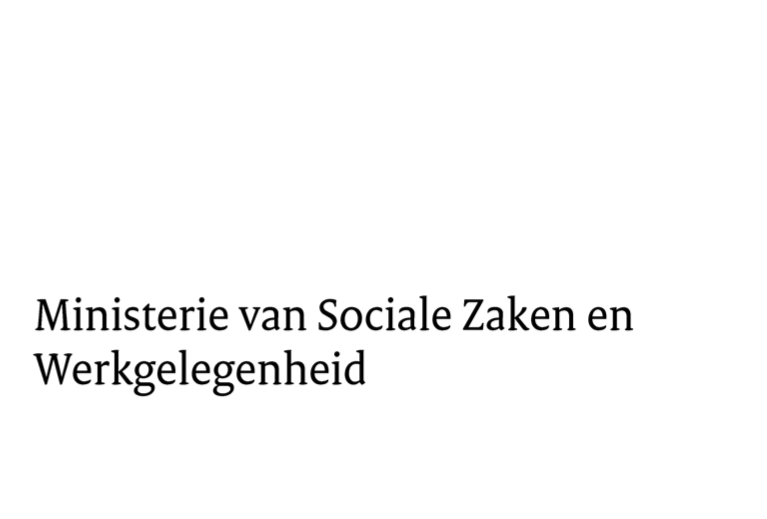 Voorrangsverklaring  De procedure is dat een kinderopvangmedewerker met klachten zich bij u meldt. Als u de afweging maakt dat de medewerker onmisbaar is voor de continuïteit van de kinderopvang en daardoor in aanmerking komt voor voorrang, stuurt u de medewerker een ingevulde en ondertekende versie van bijgevoegde voorrangsverklaring. Ook verstrekt u aan de medewerker het speciale, landelijke telefoonnummer waarmee zij met voorrang een afspraak kunnen maken: 08008101. Dit nummer mag onder geen beding misbruikt worden. De medewerker kan dit nummer vanaf ’s ochtends 7.30 uur bellen om - met de ingevulde verklaring - een afspraak te maken. Alleen dan kunnen we met elkaar zorgen dat de pedagogisch medewerker in de kinderopvangsector zo snel mogelijk geholpen wordt. De afgelopen dagen heeft het ministerie van Sociale Zaken en Werkgelegenheid samen met de GGD’en en de brancheorganisaties kinderopvang hard gewerkt om de voorrangsprocedure voor de kinderopvang te realiseren. We gaan er vanuit  dat alles vanaf maandagochtend goed verloopt en vragen uw begrip en geduld als er lokaal opstartproblemen. We hopen dat het met voorrang kunnen testen bijdraagt aan de continuïteit van de kinderopvang en u zo makkelijker uw werk kunt blijven doen. 

Met vriendelijke groet,  hr. drs. S. Verbaan, Wnd. Directeur Kinderopvang Ministerie van Sociale Zaken en Werkgelegenheid 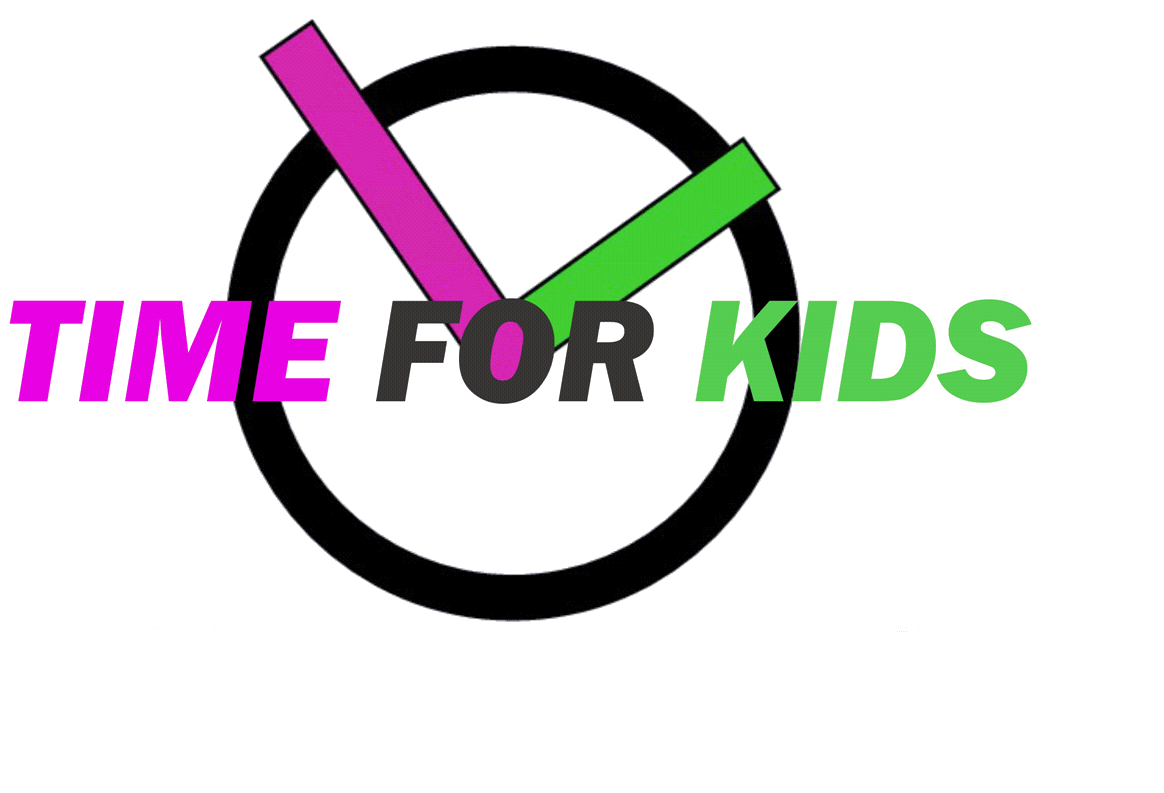 Verklaring Voorrangsprocedure Covid-19 voor pedagogisch medewerkers in de kinderopvang (dagopvang en buitenschoolse opvang) Deze verklaring geeft toegang tot de voorrangsprocedure voor pedagogisch medewerkers in de kinderopvang (dagopvang en buitenschoolse opvang) bij een testlocatie van één van de 25 regionale Gemeentelijke Gezondheidsdiensten (GGD). Door ondertekening van deze verklaring verklaart het bevoegd gezag van de instelling dat		n 	De medewerker werkzaam is bij de desbetreffende instelling;	n   De continuïteit van het primair proces in gevaar komt doordat de medewerker wacht op een test(uitslag).In te vullen gegevens (door de (vertegenwoordiger van) het bevoegd gezag:Datum| Naam personeelslid|BSN-nummer personeelslid| Naam kinderopvangorganisatie|Naam locatie (evt)|LRK nummer van locatie|Naam en functie (vertegenwoordiger) bevoegd gezag| Bijlage 2: Hoe werkt het bron- en contactonderzoek?Wanneer blijkt dat je het coronavirus hebt, voert de GGD samen met jou een bron- en contactonderzoek uit.  Zo controleren we de verspreiding van het virus en beschermen we elkaar.Bijlage 3: Huisregels voor ouders en huisregels voor medewerkers.Huisregels Time for Kids voor ouders/pedagogisch medewerkers (pm/ers)/ werken binnen Time for KidsHuisregels: het ‘nieuwe normaal’ voor ouders:Hieronder vermelden wij een aantal huisregels die wij per 11 mei 2020 willen gaan invoeren bij Time For Kids om de anderhalve meter samenleving na te leven en extra maatregelen te nemen voor jullie en onze gezondheid en hygiëne. De afstandsnorm van 1,5 meter in de kinderopvang, voor zover uitvoerbaar, draagt bij aan het verkleinen van het risico van verspreiding van het virus.Was je handen vaak. Minimaal 20 seconden. Hoest en nies in de binnenkant van je ellenboog. Gebruik papieren zakdoekjes of tissues en desinfecterende handgel. Hiervoor hebben wij bij Time For Kids in de voorhal een ruimte gecreëerd waarin jullie hier gebruik van kunnen maken. Het is dan de bedoeling dat ouders eerst hun handen hiermee desinfecteren. Het is niet de bedoeling dat ouders verder in het pand treden dan de voorhal. De blauwe klapdeuren worden dus niet gepasseerd!Bij ziekteverschijnselen zoals verkoudheidsklachten, kinderen thuis laten blijven en zo mogelijk door de GGD getest laten worden. Kinderen met klachten blijven thuis totdat de uitslag bekend is, en bij positieve uitslag tot 24 uur na volledig herstel van alle klachten en symptomen. Bij 38 graden koorts moet het kind worden opgehaald. Kinderen worden opgehaald en gebracht door maximaal 1 ouder. Ouders van kinderen met een vast rooster d.m.v. een appje/telefoontje laten weten wanneer ze hun kind(eren) komen halen. PM-ers kunnen dan de tassen weer inpakken en zorgen dat het kind gelijk met de ouder mee kan. Bij ouders van kinderen met een flexibel rooster is dit alleen nodig wanneer de breng- of ophaaltijd zouden afwijken van het opgegeven rooster. Ouders maken zowel binnen als buiten gebruik van een mondneusmasker! Dit is verplicht. De groepen zijn bij Time For Kids voor ouders gesloten. Haal en brengmomenten zullen in de hal/buiten/gymzaal plaatsvinden. Er mogen niet meer dan 2 ouders tegelijk in het gebouw van Time For Kids aanwezig zijn. Het contact tussen kinderen uit verschillende groepen/ peuterspeelzaal/school zoveel mogelijk beperken door het schema te gebruiken voor de buitenspeelruimte en gymzaal. Het contact tussen ouders onderling zoveel mogelijk beperken tijdens haal- en brengmomenten. Kinderen die kunnen lopen kunnen zelfstandig naar de PM-er lopen voor ontvangst. Kinderen die nog niet zelfstandig naar de PM-er kunnen lopen kunnen op een speelkleed/ of in een wipper worden gezet in de hal, zodat de PM-er het kind zelf kan pakken. Bij aanwezigheid van 2 of meer pm/ers zal 1 pm/er in de hal aanwezig zijn voor het ontvangst van de kinderen.Tassen worden in de hal geplaatst en door de leidsters leeggehaald. Voor de pm/ers is het fijn als de tassen ed. zoveel mogelijk worden voorzien van een naam.Bij nieuwe aanmeldingen/intakes van kinderen willen we de intake zo kort mogelijk houden. De intakeformulieren willen we van te voren aan ouders sturen per mail, zodat de ouder deze thuis alvast kan invullen en meenemen naar het intakegesprek. Bij medicijngebruik van kinderen willen we dit graag per mail horen van ouders, zodat we een medicijnregistratie per mail kunnen versturen. Ouders kunnen deze dan thuis invullen en ondertekenen. Graag ontvangen we deze dan retour.De mapjes met foto’s en dergelijke van de kindjes blijven in de tassen. De nieuwe foto’s ed. worden los in de tas gedaan, zodat ouders deze zelf in de mapjes kunnen doen.Time for Kids blijft overdrachten mondeling aan ouders geven, de regel van 1.5 meter wordt hierbij wel gehanteerd. Mochten jullie behoefte hebben aan een persoonlijk gesprek, dan kan dat telefonisch of we creëren hier graag ruimte voor op een moment dat er geen/tot weinig kinderen zijn. Kinderen van 0-4 jaar worden dringend geadviseerd om 14 dagen in quarantaine te blijven als ze terugkomen uit een land met oranje of rood reisadvies vanwege het coronavirus. Kinderen van 4 tot en met 12 jaar mogen wel naar de kinderopvang komen als zij in een oranje of rood reisadvies zijn geweest, tenzij zij corona-gerelateerde klachten hebben of een huisgenoot met koorts en/of benauwdheid. Let op: Ouders mogen hun kinderen tijdens hun 14 dagen thuisquarantaine niet zelf halen of brengen. Dit geldt op het moment alleen voor de BSO kinderen die gebruik maken van de noodopvang. Andere BSO kinderen mogen op dit moment niet bij Time for Kids komen. Huisregels: het ‘nieuwe normaal’ voor de pedagogisch medewerksters: letten om verspreiding van het coronavirus te verspreiden is het volgende:Vaak onze handen wassen en toezien dat ook de kinderen hun handen wassen. Voor aanvang van de werkzaamheden wassen we onze handen. Na het hoesten en niezen ed.Voldoende aandacht voor persoonlijke hygiëne, zorg dat je niet teveel sieraden en zorg dat je schone kleren aandoet bij aanvang van een nieuwe werkdag.Hoesten en niezen in de binnenkant van onze ellenbogen. Gebruik papieren zakdoekjes of tissues en gebruik deze slechts éénmaal.Bij gezondheidsvragen, informeer bij de huisarts of GGD.De hoeveelheid informatie over het coronavirus kan verwarrend zijn. Medewerkers zijn op de hoogte  van de site van het RIVM, de site van de Rijksoverheid over het coronavirus en kinderopvang of de regionale GGD voor betrouwbare informatie van de overheid.Lees het tijdelijke corona beleid dat wordt gevoerd wanneer er een besmet persoon (medewerker/kind/ouder) blijkt te zijn binnen de opvanglocatie.Hanteer de richtlijnen die gelden bij ziekte.Extra alert op ziekteverschijnselen. Ouders op tijd informeren over het welzijn van het kind. Deurknoppen worden om de 2 uur met een desinfecteerspray gereinigd.Handcontactpunten om de 2 uur desinfecteren, zoals telefoon, computer, lichtpunten ed. 2 a 3 keer per dag. Tussen de middag en aan het eind vd dag.Schoonmaken van speelgoed. Regelmatig schoonmaken van het speelgoed. Bij time for kids hanteren we normaal een opendeurenbeleid, tijdens het gebruik van coronabeleid niet.Uitstapjes ( zoals naar de winkel of naar de kinderboerderij ed) worden niet gedaan tijdens het gebruik van het corona beleid. Een wandeling met een kindje mag wel.1,5 meter proberen te hanteren tijdens het geven van een overdracht. Groepen splitsen zodat het aantal kinderen per groep wordt beperkt. Tijdens activiteiten houden we zoveel mogelijk rekening met afstand tussen de kinderen.Extra reinigen van toiletten en commode. Dit gebeurt na de vaste momenten dat kinderen allemaal naar de wc gaan. Dus na het fruitmoment ( rond 11:00 uur) , na de lunch (rond 13:00 uur), na de tussendoormoment van 15.00 uur en bij de schoonmaakronde van 17:00 uur. De commode wordt afgedaan met een desinfecterend middel na de vaste verschoonmomenten. Deze momenten zijn dezelfde tijden als de vaste momenten dat kinderen naar het toilet gaan.  Kinderen hebben eigen slaapzakken en bedjes, deze worden zoals altijd wekelijks verschoond. Heeft een ouder behoefte aan een extra overdracht/gesprek, wordt hier ruimte voor gecreëerd op een moment dat er geen/tot weinig kinderen zijn. GGD inlichten wanneer er meer dan 1 ziektegeval is binnen de opvang, zodat er snel getest kan worden en er extra aandacht en ondersteuning is voor infectiepreventie.Teamoverleggen kan via videobellen bij grote groepen. Bij Time for Kids zijn we met 4 collega’s. de twee stagiaires zullen hierbij niet aanwezig hoeven zijn. We kunnen de 1,5 meter in acht nemen.Pedagogisch medewerksters die terugkomen uit een land met oranje of rood reisadvies moeten 14 dagen in quarantaine. Huisregels: “het nieuwe normaal” voor werken binnen Time for Kids: Ventileren van de ruimtes, ‘s ochtends voor aanvang van de kinderen, ’s middags en aan het eind van de dag.Aparte bakjes/bordjes/bestek gebruiken tijdens eetmomenten.Kinderen zoveel mogelijk zelf laten doen, zoals: zelf de boterham laten smeren, jassen aantrekken etc. Hoesten en niezen in de binnenkant van onze ellenbogen. Gebruik papieren zakdoekjes of tissues en gebruik deze slechts éénmaal.Uitstapjes ( zoals naar de winkel of naar de kinderboerderij ed) worden niet gedaan tijdens het gebruik van het corona beleid. Een wandeling met een kindje mag wel.1,5 meter proberen te hanteren tijdens het geven van een overdracht. Groepen splitsen zodat het aantal kinderen per groep wordt beperkt. Tijdens activiteiten houden we zoveel mogelijk rekening met afstand tussen de kinderen.Kinderen hebben eigen slaapzakken en bedjes, deze worden zoals altijd wekelijks verschoond. Heeft een ouder behoefte aan een extra overdracht/gesprek, wordt hier ruimte voor gecreëerd op een moment dat er geen/tot weinig kinderen zijn. Mocht het telefonisch bespreekbaar zijn doen we dit uiteraard.Pedagogisch medewerkers hebben tijdens het vervoeren van de noodopvang BSO kinderen een mondneusmasker op. Speelgoed verdelen over meerdere bakken, zodat er vaker speelgoed schoon kan worden gemaakt. Je kan dan de bak met schoon speelgoed op de plank in de hal zetten. Zo is er altijd speelgoed op de groep en wordt het speelgoed regelmatig schoongemaakt. Tijdens verschoonmomenten zal er aandacht aan worden besteed welk speelgoed er wordt schoongemaakt. Dit ligt er ook aan waar kinderen mee hebben gespeeld.Bijlage 4: Het stappenplan (handelingsperspectief) voor besmettingen of uitbraken bij Time for Kids.      03-11-2021 Voorrangsprocedure testen pedagogisch medewerkersPostbus 90801 2509 LV  Den Haag Parnassusplein 5 T   070 333 44 44 www.rijksoverheid.nl Plaats | Datum|Handtekening|